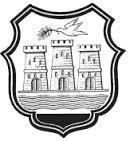 Подносилац захтева________________________________________________________________________(пословно име/назив/име и презиме)Место 	ул.	 Ел. пошта:_________________________________Моб.тел________________________________________Република Србија,Аутономна Покрајина Војводина, Град Нови Сад Градска управа за инспекцијске пословеСектор инспекције за заштиту животне срединеНови Сад, ул.Димитрија Туцовић бр.ЗПредмет: Захтев за утврђивање испуњености услова заштите животне средине за почетак рада/ обављања делатности.У 	ул.______________________________________________У складу са чланом 6.став 4.3акона о инспекцијском надзору („Службени гласник РС“, бр.36/15, 44/18 и 95/18), чланом 58, чланом 90. став 1. и чланом 91. став 3. Закона о општем управном поступку („Сл.гласник РС“ бр.18/16) и чланом 40. Закона о заштити животне средине („ Сл. Гласник РС“, бр. 135/04, 36/09, 72/09 др.закон и 43/11 одлука УС,14/16, 76/18, 95/18) и осталим прописима из области заштите животне средине, подносимо овај захтев за утврђивање испуњености услова за почетак рада/обављања делатности и молимо да извршите ванредни утврђујући инспекцијски надзор ради утврђивања испуњености услова у погледу пословних просторија, опреме и кадрова.I.ДелатностПословне просторијеОпремаIV.КадровиУ прилогу овог захтева достављамо одговарајуће доказе:1.________________________________________________2.________________________________________________3.________________________________________________4.________________________________________________5.________________________________________________6.________________________________________________Упознат/а  сам  са одредбама члана 103 став 3.Закон о општем управном поступку, којим је прописано, да у поступку који се покреће по захтеву странке орган може да врши увид, прибавља и обрађује личне податке о чињеницама о којима се води службена евиденција која је то неопходно за одлучивање, осим ако странка изричито изјави да ће те податке прибавити сама. Ако странка у року не поднесе личне податке неопходне за одлучивање органа, захтев за покретање поступка ће се сматрати неуредним.Надлежни орган је дужaн да реши предмет у року од 30 дана од дана достављања уредне документације.Доказ о уплати накнаде трошкова за административну таксу на жиро рачун број 840- 74224184303, модел 97, са позивом на број 20-511, примаоц „Приходи градских органа управе“ у износу од 2.400,00 динара, што прописује  Правилник о трошковима поступка члан 19, став 1 тачка 42. („Сл.лист Града Новог Сада“бр.8/2000, 26/2000, 4/2001, 3/2002, 1/2003 и 16/2003)У Новом Саду, дана 		2019.годинеИме и презиме/пословно име подносиоца захтева________________________________________ЈМБГ/ПИБ и МБ_________________________________________Адреса/седиште_________________________________________Контакт телефон_________________________________________Потпис__________________________________________РеднибројНазив и кратак опис делатности1.2.РеднибројКратак описПовршина у м2Локација1.2.3.4.5.6.7.Редни бројНазив и кратак опис опреме1.2.3.4.5.6.7.Редни бројИме и презимеСтручна спремаСтручни испитРадноправни статус1.2.ОУНАЧИТЕ ЗНАКОМ „X“ У ПОЉИМА ИСПОДРБПодаци из докуменатаСагласан сам да податке прибави орган         Достављам сам1.